 SI (SUSPICION DE) CONTAMINATION AU SEIN DE L’ENTREPRISE ?Le salarié prévient rapidement son supérieur hiérarchique ou un SST ou « équipier Covid » Informer les salariés qui ont été en contact étroit. Ces salariés « contact » appellent leur médecin traitant ou spécialiste pour avis Pour rappel, un contact étroit est un contact de plus de 15 min à moins d’1 m de distance 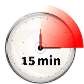 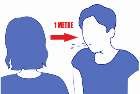 Isoler le local ou l’espace de travail pendant 3 h puis procéder au nettoyage  Equiper les personnes en charge du nettoyage des sols et surfaces avec port d’une blouse à usage unique, de gants de ménage (le port de masque de protection respiratoire n’est pas nécessaire du fait de l’absence d’aérosolisation par les sols et surfaces) ; Entretien des sols : privilégier une stratégie de lavage-désinfection humide : Nettoyer les sols et surfaces avec un bandeau de lavage à usage unique imprégné d’un produit détergent, Rincer à l’eau du réseau d’eau potable avec un autre bandeau de lavage à usage unique,  Laisser sécher, Désinfecter les sols et surface à l’eau de javel dilué avec un bandeau de lavage à usage unique différent des deux précédents. Bien aérer les locaux Les déchets produits par la personne contaminée suivent la filière d’élimination classique.  Je n’ai donc pas d’actions particulières à faire sur ces déchets, cependant je n’oublie pas de me laver les mains après le nettoyage ! N’hésitez pas à consulter le site https://www.ast67.org pour plus d’informations et à contacter votre médecin du travail.  S’il est en capacitéSi non en cas d’urgence :Il rentre immédiatement chez lui (après avoir mis un masque)  et Il appelle son médecin traitant.  A défaut de pouvoir rentrer immédiatement chez lui, il doit être isolé (dans une pièce définie au préalable). Protéger l’équipier COVID et le SST (combinaison, gants, lunettes, Masque FFP2, sur chaussures).  Fournir au salarié malade du gel hydro alcoolique pour lavage des mains, 1 masque et des gants.  Cf kit Covid  Mettre en place un périmètre de sécurité. Garder une distance de sécurité d’1m (sauf en cas de geste d’urgence nécessaire) et appliquer les gestes barrières. Appeler le 15 et suivre les consignes du 15. 